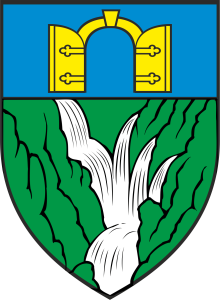 Na temelju članka 35. stavka 2. zakona o lokalnoj i područnoj (regionalnoj) samoupravi i (»Narodne novine«, br. 33/01., 60/01., 129/05., 109/07., 125/08., 36/09., 150/11., 144/12., 19/13. – pročišćeni tekst, 137/15 – ispravak, 123/17. i 98/19.)i članka 31. Statuta Općine Zadvarje  (Službeni glasnik Općine Zadvarje “Općinsko vijeće Općine Zadvarje na 15. sjednici održanoj dana 19. prosinca 2020. godine donosiO D L U K Uradnom vremenu Jedinstvenog upravnog odjela Općine ZadvarjeČlanak 1.Ovom Odlukom ureduje se radno vrijeme Jedinstvenog upravnog odjela Općine Zadvarje (dalje: Jedinstveni upravni odjel), te raspored radnog vremena tijekom tjedna i radnog dana, uredovni dani, vrijeme za rad sa strankama i druga pitanja u vezi s radnim vremenom.Članak 2.U Jedinstvenom  upravnom odjelu radno vrijem traje 40 sati tjedno,od ponedjeljka do petka po osam (8) sati dnevno.Dnevno radno vrijeme je u sve radne dane od 07.00 do 15.00 sati.Članak 3.U Jedinstvenom upravnom odjelu stranke se primaju svakim radnim danom od 08.00 do 14.00 sati.Članak 4.  Dnevni odmor službenika i namještenika tijekom radnog vremena traje 30 minuta.Na dnevni odmor službenici i namještenici Jedinstvenog upravnog odjela odlaze u smjenama u vremenu od 10.00 do 11.00 sati, tako da za vrijeme dnevnog odmora u zgradi Općine uvijek ostaje dio djelatnika.Članak 5.lznimno, od odredaba članaka 2., 3. i 4. ove Odluke, ovisno o potrebama, za pojedine službenike i namještenike može se pojedinačnim aktom čelnika tijela odrediti i drugačiji raspored tjednog radnog vremena i primanja stranaka te dnevni odmor djelatnika.Članak 6.Obavijest o radnom vremenu utvrđenom ovom Odlukom oglasiti će se na oglasnoj ploči, ulaznim  vratima .Članak 7.Stupanjem na snagu ove Odluke, prestaje važiti Odluka radnom vremenu Jedinstvenog upravnog odjela Općine Zadvarje Članak 8.Ova Odluka stupa na snagu osmog dana od dana objave u „Službenom glasniku Općine  Zadvarje“.KLASA: 021-02/20-01/20 					Predsjednik Općinskog vijećaURBROJ: 2155/04-20-01//20-18	      Toni Popović, v.r.Zadvarje, 21.12.2020. godine